                  Colegio Madre de la Divina Providencia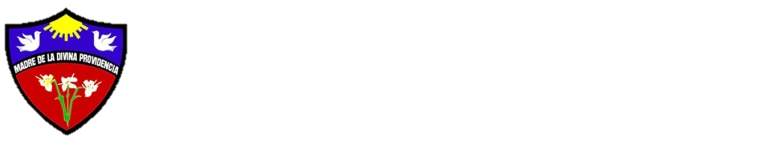 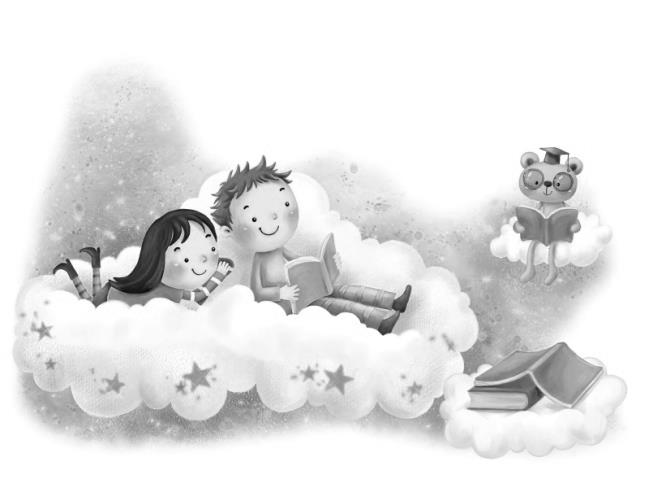                   Departamento de Lenguaje y Comunicación                  Profesora: I. Paulina Quinteros Pacheco.  Plan lector 2019 Curso: 2° básico	TítuloAutorEditorialFecha de Evaluación1. El secuestro de la Bibliotecaria.Margaret MahyEditorial AlfaguaraÚltima semana Abril2. El Perro confundido. Cecilia BeuchatEditorial Andrés BelloÚltimaSemana Mayo3. ¡Huy, qué miedo!Ricardo AlcantaráEditorial EDEBEÚltimaSemana Junio4. La cuncuna FilomenaGisela HertingEditorial SMEl Barco de Vapor.Última semana Agosto 5. Choco encuentra una mamá.Keiko HaszaEditorial NormaÚltima semana Septiembre6. Amigos del Alma.Elvira LindoEditorial Alfaguara.Última Semana Octubre